Madonas novada pašvaldība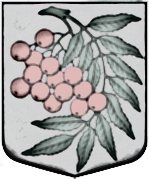 ARONAS PAGASTAPIRMSSKOLAS IZGLĪTĪBAS IESTĀDE „SPRĪDĪTIS”Reģ. Nr.4401900083  Melioratoru ielā 3, Kusa,Madonas novads, LV-4847 spriditis@madona.lvtālrunis 22041408IEKŠĒJIE NOTEIKUMIAronas pagasta KusāKārtība piesardzības pasākumu īstenošanaiCovid-19 infekcijas izplatības ierobežošanaiAronas pagasta pirmsskolas izglītības iestādē “Sprīdītis”Izdota saskaņā arMinistru kabineta 28.07.2020. noteikumu Nr.360,,Epidemioloģiskās drošības pasākumiCovid-19 infekcijas izplatības ierobežošanai”26.1.apakšpunktu1. Vispārīgie noteikumi1.1.Kārtība piesardzības pasākumu īstenošanai Covid-19 infekcijas izplatības ierobežošanai Aronas pagasta pirmsskolas izglītības iestādē “Sprīdītis” (turpmāk – Kārtība) nosaka pasākumus un atbildīgo personu pienākumus, lai ierobežotu Covid-19 infekcijas izplatīšanos izglītības iestādē (turpmāk – Iestādē). 1.2. Kārtība ir saistoša Iestādes izglītojamajiem (visās izglītības programmās), darbiniekiem un izglītojamo vecākiem. Kārtības pārkāpums uzskatāms par būtisku Iestādes iekšējās kārtības noteikumu, Darba kārtības noteikumu pārkāpumu. 1.3. Iestādes personāls un izglītojamo vecāki ir atbildīgi par savas un apkārtējo veselības aizsardzību un šīs Kārtības ievērošanu. 1.4. Lai novērstu Covid-19 izplatību, ir ievērojami šādi pamatprincipi: 1.4.1. informēšana; 1.4.2. distancēšanās; 1.4.3. higiēna; 1.4.4. personas veselības stāvokļa uzraudzība. 1.5.Iestāde ievieto šo Kārtību Aronas pagasta mājaslapā, kā arī informē darbiniekus, izglītojamo vecākus un izglītojamos personīgi. 1.6.Atbildīgās personas par Kārtībā noteikto prasību īstenošanu nosaka ar Iestādes vadītāja rīkojumu. 2. Izglītības procesa noriseMācību process Iestādē noris atbilstoši Iestādes  dienas režīmam.Mācību process norit klātienē. (vai vadoties pēc epidemioloģiskas situācijas un tai sekojošiem lēmumiem par pirmsskolas darbu novadā un valstī)Lai ierobežotu kontaktēšanos Iestādes grupiņas darbojas izolēti, nekomunicējot savā starpā.Veikt pastiprinātu telpu vēdināšanu un daļu mācību procesa pārcelt svaigā gaisā Dodoties uz mūzikas nodarbībām, izvēlēties plūsmas laiku, lai abas grupas nesatiekas kāpņu telpā.Visos gadījumos, kad izglītojamais neierodas Iestādē, vecākiem ir jāinformē Iestādes medmāsa par izglītojamā prombūtnes iemeslu.Sporta nodarbības skolas hallē notiek tikai pēc tam, kad telpas ir dezinficētas.Iestādes darbiniekiem un apmeklētājiem redzamās vietās ir izvietotas skaidri salasāmas norādes – ievērot 2 m distanci no pārējām personām. 3. Izglītojamo nokļūšana uz/no izglītības iestādi, ēdināšanas organizēšana, citi pasākumi3.1.Ja izglītojamais ceļā uz/no izglītības iestādes izmanto transportu, kurā kontaktējas ar citām personām, izņemot savus ģimenes locekļus vai grupas biedrus, izglītojamie lieto sejas maskas vai citus elpceļus aizturošus materiālus (lakati, šalles utml.). Ēdiena izdali veic medmāsa, grupu skolotāju palīgi saņem tikai savai grupai paredzētos ēdiena traukus.Visi pasākumi  izglītības iestādē notiek katrai grupai atsevišķi.Gultas izglītības iestādes izglītojamo guldināšanā,  izmantojams princips – “galva pret kājām”.Izglītības iestādi nedrīkst apmeklēt darbinieki vai izglītojamie, kuri atgriezušies no ārvalstīm, kuras Slimību profilakses un kontroles centrs (turpmāk - SPKC) ir noteicis kā valstis ar palielinātu COVID -19 izplatību, vai citām valstīm, no kurām atgriešanās saistīta ar plašu sabiedriskā transporta plūsmu (lidostas utml.). Šādi darbinieki, izglītojamie atrodas mājās pašizolācijā, kuras laikā izglītojamajiem izglītības iestāde nodrošina izglītojamajam individuālu attālinātu mācību procesu.Organizējot ārpus grupas telpas aktivitātes, kas nav tieši saistītas ar mācību procesu ievēro vienas grupas vai distancēšanās principus.Izglītības iestāde organizē izglītojamo pieņemšanu un nodošan vecākiem vai likumiskajiem pārstāvjiem grupiņas garderobē, radot iespēju distancēties. Vienlaicīgi atrodas ne vairāk kā divi dažādu mājsaimniecību pārstāvji. Garderobē tiek izvietotas vizuālas distancēšanās norādes, līnijas uz zemes un sienām, ja nepieciešams, vecāki uzgaida kāpņu telpā, ievērojot distanci. Izglītojamie nenes uz izglītības iestādi rotaļlietas no mājām.Personas veselības stāvokļa uzraudzība un epidemioloģisko drošības pasākumu ievērošanaLai ierobežotu infekcijas izplatīšanos, nepieciešams bieži un rūpīgi mazgāt rokas ar ūdeni un ziepēm, īpaši pirms ēšanas, pēc tualetes apmeklējuma, pēc pastaigas un nodarbībām ārā. Roku mazgāšanu veikt vismaz 40 sekundes         4.1.1.Ierodoties iestādē, visiem izglītojamajiem tiek mērīta ķermeņa temperatūra ar bezkontakta mērierīcēm. Ja izglītojamajam tiek konstatēta paaugstināta ķermeņa temperatūra, tad iestāde rīkojas atbilstoši šo rekomendāciju 5.punktam.Pirmsskolas skolotāji māca izglītojamos pareizi mazgāt rokas, ievērojot SPKC mājas lapā publicētos ieteikumus “Roku mazgāšana” (https://www.youtube.com/watch?v=vDlFPEoCnRo&feature=youtu.be).Darbinieku roku dezinfekcijai pieejamā vietā izvietoti 70% spirtu saturošus roku dezinfekcijas līdzekļi.Biežāk lietotās virsmas un priekšmetus skolotāju palīgi dezinficē, izmantojot 70% spirtu saturošus dezinfekcijas līdzekļus tā ir  skārienjutīgās ierīces, galda virsmas, durvju rokturus, krēsla atbalsta virsmas, ūdens krānus, sporta u.c. inventāru.Regulāri, atbilstoši  noteiktajām  higiēnas prasībām,  vēdina telpas.Skolotāja palīgs regulāri veic telpu uzkopšana. Tualetes telpu un koridoru mitro uzkopšanu veic vismaz reizi 3 stundās.Izglītības iestādē darbiniekiem, bērniem un bērnu vecākiem redzamās vietās izvieto skaidri salasāmu norādi ievērot 2 m distanci no pārējām personām. Nepieciešamības gadījumā izvieto vizuālas distancēšanās norādes.Izglītības iestādē ir izvietota visiem pieejama, skaidri salasāma informācija ar atgādinājumu par higiēnu, tai skaitā tualetes telpās: “Bieži un rūpīgi mazgā rokas ar ūdeni un ziepēm, īpaši pēc sabiedrisko vietu apmeklēšanas, pirms ēšanas, pirms pieskaršanās sejai, pēc tualetes apmeklējuma! Ja nav iespējams nomazgāt rokas, dezinficē rokas ar spirtu saturošiem roku dezinfekcijas līdzekļiem! Atceries, ka skārienjutīgās ierīces, piemēram, telefonu virsmas, var būt piesārņotas ar vīrusiem un baktērijām, tādēļ nepieciešams tās regulāri tīrīt, izmantojot spirtu saturošus dezinfekcijas līdzekļus! Nepieskaries sejai (acīm, degunam un mutei) ar nemazgātām rokām!”.Nepieļaut personu, kurām noteikta pašizolācija (atrašanās tikai savā dzīvesvietā), mājas karantīna (atrašanās tikai savā dzīvesvietā ārstniecības personas uzraudzībā) vai stingra izolācija (obligāta atrašanās tikai savā dzīvesvietā vai ārstniecības iestādē ārstniecības personas uzraudzībā), klātbūtni izglītības iestādē.Nepieļaut izglītojamo un darbinieku ar elpceļu infekcijas slimību pazīmēm klātbūtni izglītības iestādē. Izglītojamo veselības novērtēšanu veic izglītības iestādes medmāsa, (ieejot izglītības iestādē pirmo novērtēšanu, temperatūras mērīšanu veic pirmsskolas grupas skolotājs)Ja darbiniekam, veicot darba pienākumus, parādās akūtas elpceļu infekcijas slimības pazīmes, darbinieka pienākums ir pārtraukt darba pienākumu veikšanu un doties mājās, kā arī telefoniski sazināties ar ģimenes ārstu, lai vienotos par turpmāko ārstēšanas režīmu. Darbinieks var atgriezties darbā tikai ar ārsta norādījumu (kad ārsts ir noslēdzis darbnespējas lapu).Izglītības iestāde informē darbiniekus, izglītojamos, viņu vecākus par mobilās lietotnes kontaktpersonu noteikšanai un informēšanai “Apturi Covid” izmantošanu.5. Rīcība epidemioloģiskās situācijas pasliktināšanās gadījumos Ja izglītojamajam, atrodoties izglītības iestādē, parādās akūtas elpceļu infekcijas slimības pazīmes (drudzis, klepus, elpas trūkums), izglītības iestāde:5.1.1.izolē izglītojamo Iestādes izolatora telpā, kurā nodrošina tā paša pieaugušā, kas kontaktējās ar izglītojamo pirms tam, klātbūtni. Izglītojamais šajā brīdī lieto kādu no elpceļu aizsegiem;5.1.2.skolotāja vai medmāsa sazinās ar izglītojamā vecākiem, kas nekavējoties ierodas pēc bērna, vai arī nogādā izglītojamo mājās. Vecāki telefoniski kontaktējas ar savu ģimenes ārstu;5.1.3. izglītojamais tiek ārstēts atbilstoši veselības stāvoklim un atgriežas izglītības iestādē  saskaņā ar ārstējošā ārsta norādījumiem.Ja akūtas elpceļu infekcijas pazīmes konstatētas diviem vai vairāk izglītojamajiem un ir radušās aizdomas par grupveida saslimšanu, Iestāde izolē izglītojamos, nodrošinot pieaugušā klātbūtni, sazinās ar izglītojamo vecākiem un nodrošina informācijas sniegšanu telefoniski SPKC attiecīgās reģionālās nodaļas epidemiologam. Šādi izglītojamie atrodas mājās pašizolācijā, kuras laikā Iestāde nodrošina izglītojamajam individuālu attālinātu mācību procesu.Iepriekšējos divos punktos minētajos gadījumos persona, kas konstatējusi aizdomas par akūtām elpceļu infekcijas slimībām, vispirms ziņo par šo faktu Iestādes medmāsai, kura, ievērojot visas piesardzības prasības izolē saslimušo bērnu atsevišķa telpā un paziņo slimā bērna vecākiem. Ja bērns saslimst ārpus medmāsas darba laika, tad skolotāja informē vecākus, kuriem nekavējoties jānogādā saslimušais bērns mājās.Izglītības iestāde nodrošina vecākiem pieejamu informāciju par to, ka bērni ar infekcijas slimības pazīmēm netiek uzņemti izglītības iestādē  un rīcību, ja bērnam tiek konstatētas slimības pazīmes, kā arī par pienākumu ievērot pašizolācijas un mājas karantīnas nosacījumus.Ja tiek konstatēts COVID-19 infekcijas gadījums, kas būs saistīts ar konkrēto izglītības iestādi, SPKC epidemiologi noteiks īpašus pretepidēmijas pasākumus atbilstoši konkrētajai situācijai un sniegs individuālas rekomendācijas izglītības iestādes vadībai, kā arī lems par karantīnas noteikšanu izglītības iestādei. Šādās situācijās izglītības iestādē ar vadītāja rīkojumu tiek noteikts vai nu IZM piedāvātais B  modelis (tiek palielināts attālinātā mācību procesa īpatsvars) konkrētai grupai vai ar dibinātāja rīkojumu tiek noteikts C modelis (mācības notiek attālināti) konkrētai grupai vai visai izglītības iestādei. Iestādes vadītājs par šo faktu un saņemtajiem SPKC norādījumiem informē iestādes dibinātāju, savukārt dibinātāja pārstāvis – Izglītības kvalitātes valsts dienestu (e-pasts: ikvd@ikvd.gov.lv) par faktu, ja iestādei tiek noteikta karantīna.6. Izglītības iestādes apmeklētāju pieņemšanas kārtība6.1.Izglītības iestādi  nedrīkst apmeklēt  nepiederošas personās. 6.2.Izglītojamo vecākiem, apmeklējot  iestādi, ir  jāievēro distancēšanās 2 metru attālumā no citām personām un jādezinficē rokas.6.3. Darba dienas beigās izglītojamos no Iestādes izņem tikai bērna vecāki vai ģimenes locekļi (brāļi, māsas, vai personas, kas dzīvo vienā mājsaimniecībā)7. Informēšana  un  atbildīgās personas7.1. Atbildīgie par izglītojamo un viņu vecāku iepazīstināšanu ar kārtību ir pirmsskolas skolotāji. No vecākiem/likumiskajiem pārstāvjiem 1.septembrī tiek saņemti apliecinājumi (1.pielikums) par to, ka viņu bērns nav inficēts ar Covid -19 un, ka viņu bērns neradīs infekcijas riskus citiem. Apliecinājums nav jāiesniedz pirmsskolas posma bērnu vecākiem, ja viņu bērns apmeklēja Iestādi augusta divās pēdējās nedēļās.7.2. Izglītības iestādes vadītājs ar rīkojumu nosaka atbildīgos darbiniekus:7.2.1. epidemioloģisko prasību ieviešanai un koordinēšanai :S. Nagle, E. Šņucīte, A. Rolova, I. Purena, S. Galiņa ;7.2.2. epidemioloģisko prasību ievērošanai (distancēšanās, higiēnas prasību ievērošana): S. Nagle, E. Šņucīte, A. Rolova, I. Purena, S. Galiņa :7.2.3. dezinfekcijas līdzekļu nodrošināšanai : S. Nagle;7.2.4. izglītojamo veselības stāvokļa novērošanai visas dienas garumā: S. Nagle, A. Rolova, E. Šņucīte, S. Galiņa, I. Purena, I. Siņicina, D. Mizuka;7.2.6. ar izglītojamo vecākiem vai to likumiskajiem pārstāvjiem: e-pasts, tālrunis, sociālie tīkli, e-platformas  - E. Šņucīte, A. Rolova, I. Purena, S. Galiņa ;7.2.8. ar  dibinātāju, SPKC un Izglītības kvalitātes valsts dienestu ir izglītības iestādes vadītāja Silvija Čurkste.SASKAŅOTSMadonas novada pašvaldībasdomes priekšsēdētāja vietnieksizglītības, kultūras un sociālajos jautājumos_______________ Z.Gora____.____.________.1.pielikumsAronas pagasta pirmsskolas izglītības iestādes “Sprīdītis” vadītājaiEs,_________________________________(viena no vecākiem vārds, uzvārds)apliecinu, ka man un manas ģimenes locekļiem, t.sk. manam(iem) bērnam(iem) ______________________________________________________________________________________________________________________________________________________________________________________________________________:nav medicīniski apstiprināta inficēšanās ar Covid-19;normatīvajos aktos noteiktajā kārtībā neesam atzīti par kontaktpersonu ar Covid-19 inficētai personai;pēdējo 14 dienu laikā neesam bijuši ārvalstīs, kā arī neesam kontaktējušies  ar personām, kuras bijušas ārvalstīs;Apliecinu, ka  manam(iem) bērnam(iem) nav akūtas elpceļu infekcijas slimības pazīmes (drudzis, klepus, elpas trūkums).01.09.2020.                                                                    ______________________                                                                                               /paraksts/ Epidemioloģiskās drošības likuma 1.panta 22.punkts: “kontaktpersona — cilvēks, kurš ir bijis tiešā vai netiešā kontaktā ar infekciozu personu vai uzturējies epidēmijas perēklī un kuram ir bijusi iespēja inficēties;”.27.09.2020.Nr.03./D1-22VadītājaS. Čurkste